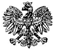 Zgierz, dn. 08.06.2021 r.ZP.272.12.2021.EN/5INFORMACJA Z OTWARCIA OFERT 	Na podstawie art. 222 ust. 5 ustawy z dnia 11 września 2019 r. – Prawo zamówień publicznych  (tj. Dz. U. z 2019 r. poz. 2019 ze zm.), Zarząd Powiatu Zgierskiego zwany dalej Zamawiającym udostępnia  informacje dotyczące złożonych ofert w postępowaniu prowadzonym w trybie podstawowym na podstawie art. 275 pkt 2 Ustawy Pzp pn: „Usuwanie z dróg na terenie powiatu zgierskiego pojazdów i ich przechowywanie ma parkingu strzeżonym”. Zarząd Powiatu Zgierskiego________________________________________                                                                                         (podpis Kierownika Zamawiającego lub osoby upoważnionej)	ZARZĄD  POWIATU  ZGIERSKIEGO	95-100 Zgierz, ul. Sadowa 6a   tel. (42) 288 81 00,  fax (42) 719 08 16zarzad@powiat.zgierz.pl,    www.powiat.zgierz.plNr ofertyNazwa i adres  WykonawcyŁĄCZNA CENA BRUTTO 1CARSOL Sp. z o.o., Łozowa 18, 91-496 Łódź635 193,00 zł